Kla.TV Hits 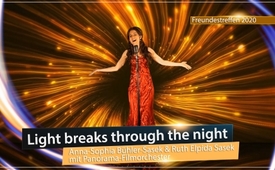 ♫ Light breaks through the night (Official Video) - Anna-Sophia & Ruth E. Sasek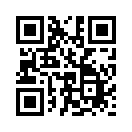 Von tausenden Zuschauern aus über 40 Ländern als Hit gefeiert: „Light breaks through the night”. Eine Meisterstück der Töchter von Ivo Sasek. Komposition: Ruth-Elpida Sasek mit Panorama-Filmorchester. Gesang: Anna-Sophia Bühler-Sasek. Erfahren Sie mehr über die Entstehung dieser Produktion: <a href="https://www.kla.tv/16501#t=11501">www.kla.tv/16501#t=11501</a>I´ve tried to get out 
of this cage surrounding me
How did I get in?
how do I get out?
These hands want to help,
want to help the hate-filled world. 
But something hit me hard and
stopped what I wanted to start

Many tried to help me, with lots of advice.
But it was all in vain
Just one thing that saved:
the little spark of truth
it led me out of hell
oh, I never give up, cause:

Light breaks through the night
Doesn’t matter how dark it is.
The smallest light is stronger, 
than the deepest dark
Light breaks through the night
It exposed your bad game 
What was kept in silence
comes to brightness
Light always breaks the night

Big deception every day
,,It is for your best” they say with a smile
we all do whatever they’re asking for
But they never get enough
they never let up, in their endless greed
It will always go on and on like this 
until we face the truth
Oh, your time is up ´cause

Light breaks through the night
Doesn’t matter how dark it is.
The smallest light is stronger, 
than the deepest dark
Light breaks through the night
It exposed your bad game 
What was kept in silence
comes to brightness
Light always breaks the night

We are unstoppable, till we reach the goal. 
We will never give up
The light will grow on, and on.
The night is disarmed!

Light always breaks the night
Doesn’t matter how dark it is.
The smallest light is stronger, 
than the deepest dark
Light always breaks the night
It exposed your bad game 
What was kept in silence
comes to brightness

Light always breaks the night

The smallest light is stronger, 
than the deepest dark
Light always breaks the niight
What was kept in silence
comes to brightness 

Light forever breaks the night




Ich versuche zu entfliehen
aus diesem Käfig, der mich umgibt.
Wie bin ich hier reingekommen?
Wie komme ich wieder raus?
Diese Hände wollen helfen. 
wollen helfen, der verhetzten Welt.
Aber etwas hat mich hart getroffen und
gestoppt, was ich starten wollte.

Viele versuchten mir zu helfen, mit vielen Ratschlägen
Alle waren vergebens
Was mich gerettet hat war eines:
Der kleine Funken Wahrheit
Es führte mich aus der Hölle heraus
Oh, Ich gebe niemals auf, weil:

Licht durchbricht die Nacht
Es ist egal wie dunkel es ist
Das kleinste Licht ist stärker
als das tiefste Dunkel
Licht durchbricht die Nacht
Es hat euer böses Spiel entlarvt  
Was still gehalten wurde
kommt an die Helligkeit (ans Licht)
Licht durchbricht IMMER die Nacht

Grosse Täuschung jeden Tag
,,es ist für dein Bestes“, sagen sie mit einem Lächeln
Wir alle tun, was immer sie verlangen.
Aber sie bekommen nie genug.  
sie lassen nicht nach, in ihrer endlosen Gier
Es wird immer so weitergehen, 
bis wir uns der Wahrheit stellen
Oh, ihre Zeit ist um! Denn

Licht durchbricht die Nacht
Es ist egal wie dunkel es ist
Das kleinste Licht ist stärker
als das tiefste Dunkel
Licht durchbricht die Nacht
Es hat euer böses Spiel entlarvt  
Was still gehalten wurde
kommt an die Helligkeit
Licht durchbricht IMMER die Nacht

Wir sind unaufhaltsam bis das Ziel erreicht ist
wir werden nicht aufgeben
Das Licht wird wachsen und wachsen
die Nacht ist entwaffnet, weil

Licht durchbricht immer die Nacht
Es ist egal wie dunkel es ist
Das kleinste Licht ist stärker
als das tiefste Dunkel
Licht durchbricht immer die Nacht
Es hat euer böses Spiel entlarvt  
Was still gehalten wurde
kommt an die Helligkeit

Licht durchbricht immer die Nacht

Das kleinste Licht ist stärker
als das tiefste Dunkel
Licht durchbricht  die Nacht
Es hat euer böses Spiel entlarvt  
Was still gehalten wurde
kommt an die Helligkeit

Licht durchbricht für immer die Nachtvon rs.Quellen:Alle Videos vom Internationalen Freundestreffen 2020: www.sasek.tv/unaufhaltsamDas könnte Sie auch interessieren:#FamilieSasek - Einblicke in die Familie Sasek ... - www.kla.tv/FamilieSasek

#Freundestreffen2020 - www.kla.tv/Freundestreffen2020

#AnnaSophiaSasek - Anna-Sophia Bühler-Sasek Lieder & mehr ... - www.kla.tv/AnnaSophiaSasek

#Hits - Kla.TV-Hits - www.kla.tv/HitsKla.TV – Die anderen Nachrichten ... frei – unabhängig – unzensiert ...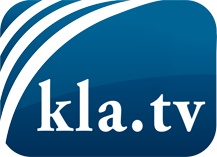 was die Medien nicht verschweigen sollten ...wenig Gehörtes vom Volk, für das Volk ...tägliche News ab 19:45 Uhr auf www.kla.tvDranbleiben lohnt sich!Kostenloses Abonnement mit wöchentlichen News per E-Mail erhalten Sie unter: www.kla.tv/aboSicherheitshinweis:Gegenstimmen werden leider immer weiter zensiert und unterdrückt. Solange wir nicht gemäß den Interessen und Ideologien der Systempresse berichten, müssen wir jederzeit damit rechnen, dass Vorwände gesucht werden, um Kla.TV zu sperren oder zu schaden.Vernetzen Sie sich darum heute noch internetunabhängig!
Klicken Sie hier: www.kla.tv/vernetzungLizenz:    Creative Commons-Lizenz mit Namensnennung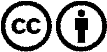 Verbreitung und Wiederaufbereitung ist mit Namensnennung erwünscht! Das Material darf jedoch nicht aus dem Kontext gerissen präsentiert werden. Mit öffentlichen Geldern (GEZ, Serafe, GIS, ...) finanzierte Institutionen ist die Verwendung ohne Rückfrage untersagt. Verstöße können strafrechtlich verfolgt werden.